«Я ПРИНЯТ НА ГОССЛУЖБУ: МОИ ПЕРВЫЕ ШАГИ»Методический материалНастоящий методический материал предназначен для государственных (муниципальных) служащих, направлен на повышение уровня правосознания и формирования устойчивого антикоррупционного поведения.Практические рекомендации антикоррупционного поведениягражданского (муниципального) служащегоМорально-этические требования к государственным служащим Новгородской области и стандарты его поведения, отвечающие принципам справедливости, честности, прозрачности, ответственности и отчетности закреплены в Кодексе этики и служебного поведения государственных гражданских служащих, замещающих должности в структурных подразделениях по обеспечению деятельности Правительства Новгородской области и Губернатора Новгородской области, руководителей исполнительных органов государственной власти Новгородской области и лиц замещающих государственные должности Новгородской области в Правительстве Новгородской области, который утвержден постановлением Правительства Новгородской области от 19.04.2017 № 122.• Государственный служащий обязан: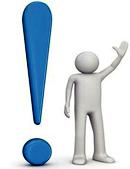 представлять сведения о своих доходах, об имуществе и обязательствах имущественного характера, а также о доходах, об имуществе и обязательствах имущественного характера своих супруга (супруги) и несовершеннолетних детей в соответствии с законодательством Российской Федерации.уведомлять представителя нанимателя, органы прокуратуры Российской Федерации или другие государственные органы обо всех случаях обращения к нему каких-либо лиц в целях склонения его к совершению коррупционных правонарушений.предварительно уведомлять представителя нанимателя о намерении выполнять иную оплачиваемую работу, не влекущую за собой конфликт интересов;получать письменное разрешение представителя нанимателя на принятие наград, почетных и специальных званий (за исключением научных) иностранных государств, международных организаций, а также политических партий, других общественных объединений и религиозных объединений, если в должностные обязанности государственного служащего входит взаимодействие с указанными организациями и объединениями;передавать принадлежащие государственному служащему ценные бумаги (доли участия, паи в уставных (складочных) капиталах организаций) в доверительное управление в соответствии с законодательством Российской Федерации в случаях, если владение ими может привести к конфликту интересов.• Государственному служащему запрещается получать в связи с исполнением им должностных обязанностей вознаграждения от физических и юридических лиц (подарки, денежное вознаграждение, ссуды, услуги материального характера, плату за развлечения, отдых, за пользование транспортом и иные вознаграждения). Подарки, полученные государственным служащим в связи с протокольными мероприятиями, со служебными командировками и с другими официальными мероприятиями, признаются собственностью Новгородской области и передаются государственным служащим по акту в государственный орган, в котором он замещает должность государственной службы, за исключением случаев, установленных законодательством Российской Федерации.• Государственные служащие, наделенные организационно-распорядительными полномочиями по отношению к другим государственным служащим, призваны:принимать меры по предотвращению и регулированию конфликта интересов своих подчиненных;принимать меры по предупреждению коррупции среди подчиненных;не допускать случаев принуждения государственных служащих к участию в деятельности политических партий и общественных объединений.• При наличии близкого родства или свойства (родители, супруги, дети, братья, сестры, а также братья, сестры, родители и дети супругов) между государственными служащими, замещающими должности государственной службы, связанные отношениями непосредственной подчиненности или подконтрольности, один из них обязан отказаться от замещения соответствующей должности государственной службы путем увольнения с государственной службы или перевода на другую должность государственной службы.Основные определения в области противодействия коррупции.Коррупция – это использование должностным лицом своих властных полномочий и доверенных ему прав в целях личной выгоды, противоречащее установленному законодательству.Коррупционное правонарушение – деяние, обладающее признаками коррупции, за которое нормативным правовым актом установлена гражданско-правовая, дисциплинарная, административная или уголовная ответственность.Коррупционные преступления – это предусмотренные УК РФ общественно опасные деяния, непосредственно посягающие на авторитет публичной службы, выражающиеся в незаконном получении государственными или муниципальными служащими каких-либо преимуществ (имущества, прав на него, услуг или льгот) либо в предоставлении последним таких преимуществ.Представление сведений о доходах, имуществеи обязательствах имущественного характераПредоставление сведений о доходах, имуществе и обязательствах имущественного характера осуществляется гражданином, претендующим на замещение должности государственной или муниципальной службы, включенной в перечень, установленный нормативными правовыми актами Российской Федерации, а также служащим, замещающим указанную должность государственной или муниципальной службы.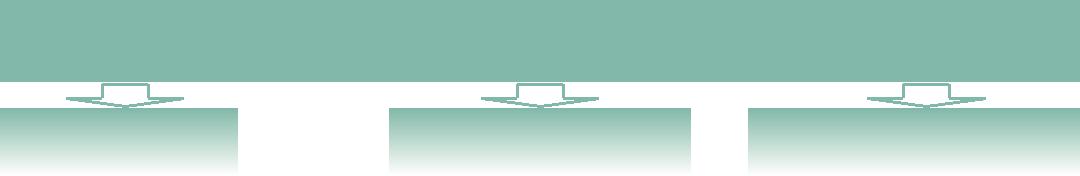 Сведения о доходах, расходах, об имуществе и обязательствах имущественного характера представляются служащим представителю нанимателя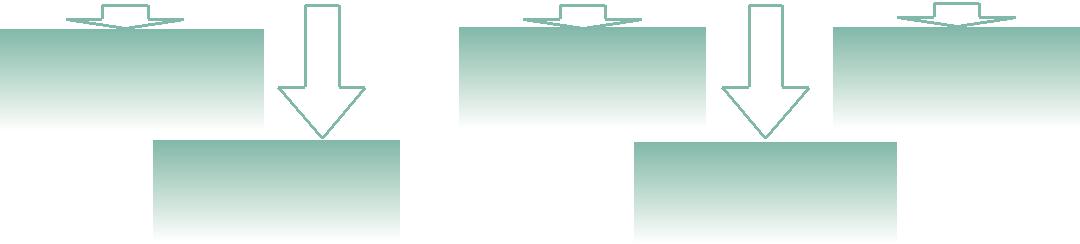 При представлении сведений о доходах НЕ СЛЕДУЕТ РУКОВОДСТВОВАТЬСЯ СОДЕРЖАНИЕМ ТЕРМИНА «ДОХОД», ОПРЕДЕЛЕННЫМ В СТАТЬЕ 41 НАЛОГОВОГО КОДЕКСА РОССИЙСКОЙ ФЕДЕРАЦИИ, поскольку в целях представления сведений под «доходом» понимаются любые денежные поступления служащего (работника), гражданина, его супруги (супруга), несовершеннолетних детей в наличной или безналичной форме, имевшие место в отчетном периоде. Полученные доходы, в том числе по основному месту работы, указываются без вычета налога на доходы физических лиц.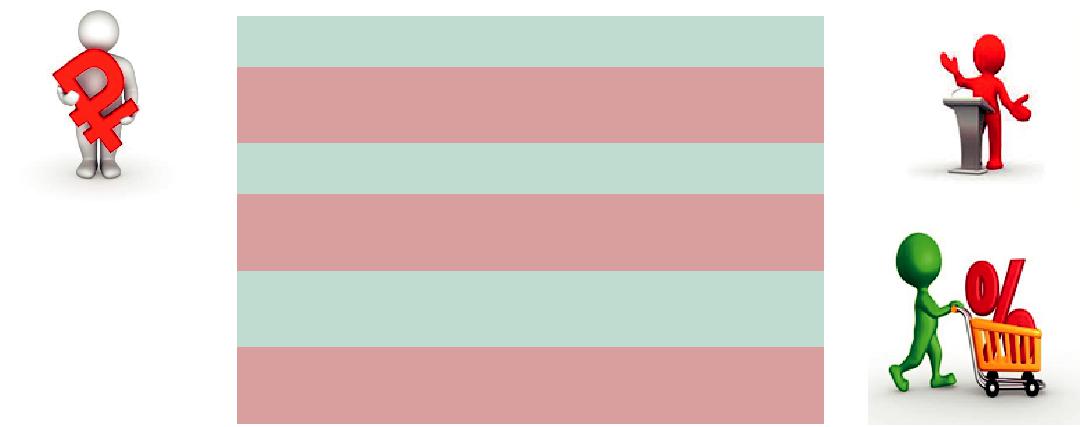 Доход по основному месту работыДоход от педагогическойи научной деятельностиДоход от иной творческой деятельностиДоход от вкладов в банках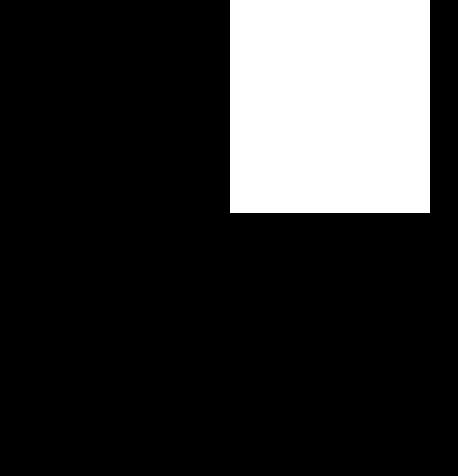 и иных кредитных организацияхДоход от ценных бумаг и долей в коммерческих организацияхИные доходы (все виды доходов, которые не были отражены выше)Не представление гражданином при поступлении на государственную или муниципальную службу указанных сведений, либо представление заведомо недостоверных или неполных сведений является основанием для отказа в приеме указанного гражданина на государственную или муниципальную службу.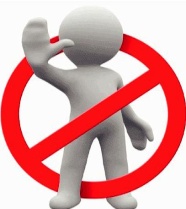 Невыполнение вышеуказанной обязанности, является правонарушением, влекущим освобождение государственного или муниципального служащего от замещаемой должности государственной или муниципальной службы либо привлечение его к иным видам дисциплинарной ответственности в соответствии с законодательством Российской Федерации.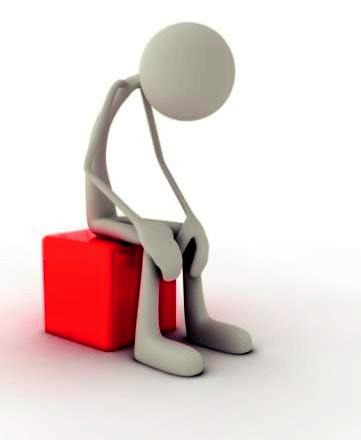 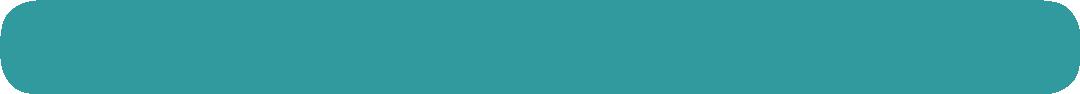 Письменное уведомление своего непосредственного руководителяо возникшем конфликте интересов или о возможности его возникновенияПод конфликтом интересов, согласно действующей редакции Федерального закона «О противодействии коррупции», понимается ситуация, при которой личная заинтересованность (прямая или косвенная) лица, замещающего должность, замещение которой предусматривает обязанность принимать меры по предотвращению урегулированию конфликта интересов, влияет или может повлиять на надлежащее, объективное и беспристрастное исполнение им должностных (служебных) обязанностей (осуществление полномочий).Под личной заинтересованностью понимается возможность получения доходов в виде денег, иного имущества, в том числе имущественных прав, услуг имущественного характера, результатов выполненных работ или каких-либо выгод (преимуществ) лицом, замещающим должность, замещение которой предусматривает обязанность принимать меры по предотвращению и урегулированию конфликта интересов, и (или):состоящими с ним в близком родстве или свойстве лицами (роди-телями, супругами, детьми, братьями, сестрами, а также братьями, сестрами, родителями, детьми супругов и супругами детей);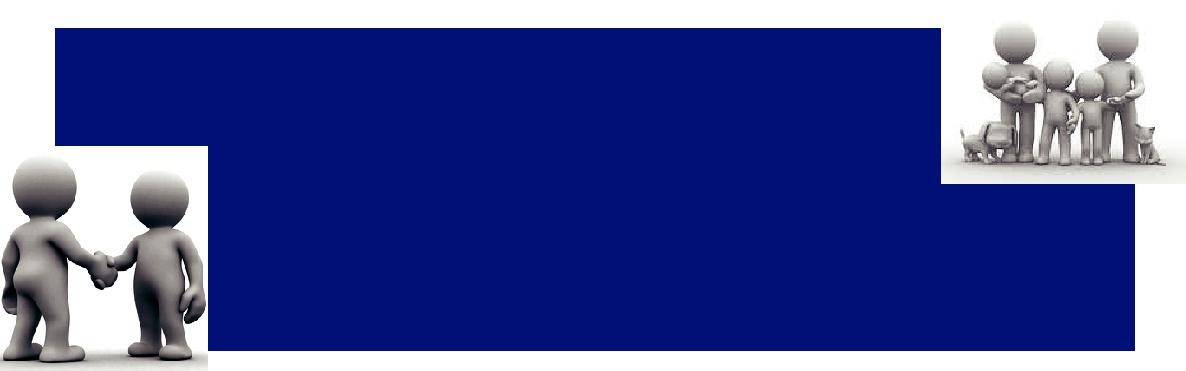 гражданами или организациями, с которыми лицо, замещающее должность, замещение которой предусматривает обязанность принимать меры по предотвращению и уре-гулированию конфликта интересов, и (или) лица, состоящие с ним в близком родстве или свойстве, связаны имущественными, корпора-тивными или иными близкими отношениями Часть 2 статьи 10 ФЗ «О противодействии коррупции»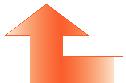 Можно выделить три законодательно закрепленных признака конфликта интересов:замещение лицом должности, которая предусматривает обязанность принимать меры по предотвращению и урегулированию конфликта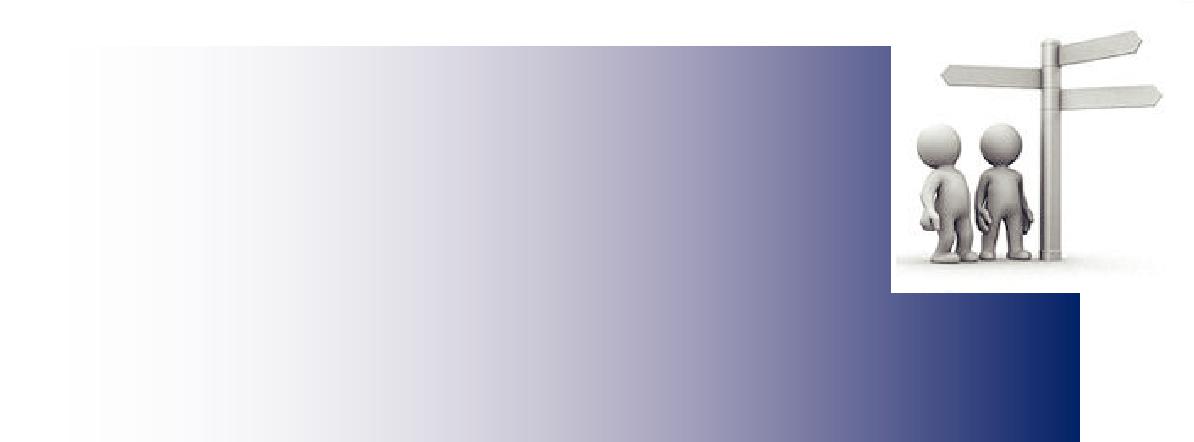 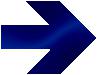 влияние или возможность влияния личной заинтересованности на надлежащее, объективное и беспристрастное исполнение лицом должностных (служебных) обязанностей (осуществление полномочий)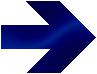 замещение лицом должности, которая предусматривает обязанность принимать меры по предотвращению и урегулированию конфликтадействующего определения конфликта интересов есть основной признак – замещение лицом должности, которая предусматривает обязанность принимать меры по предотвращению и урегулированию конфликта интересов. Если личная заинтересованность лица и ее влияние на надлежащее, объективное и беспристрастное исполнение им должностных (служебных) обязанностей (осуществление полномочий) зависит в большей или меньшей степени от самого лица, то наличие должности – объективное обстоятельство.На лицо, замещающее должность, замещение которой предусматривает обязанность принимать меры по предотвращению и урегулированию конфликта интересов, в этих целях возлагаются следующие обязанности: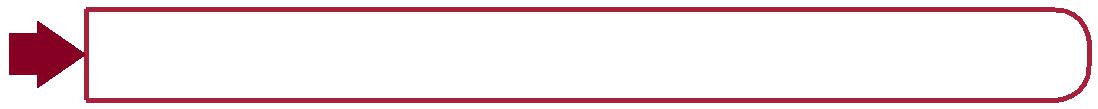 принимать меры по недопущению любой возможности возникновения конфликта интересов и урегулированию возникшего конфликта интересов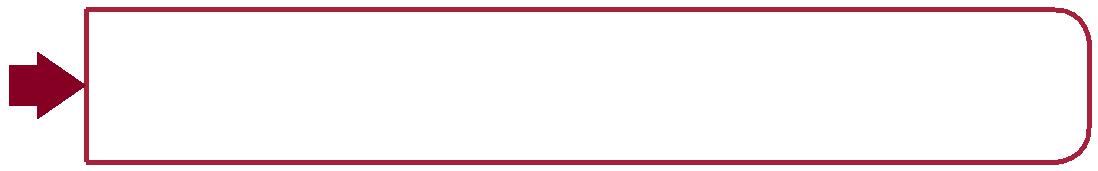 уведомлять работодателя в порядке, определенном работодателем в со-ответствии с нормативными правовыми актами РФ, о личной заинтересо-ванности при исполнении трудовых обязанностей, которая может приве-сти к конфликту интересов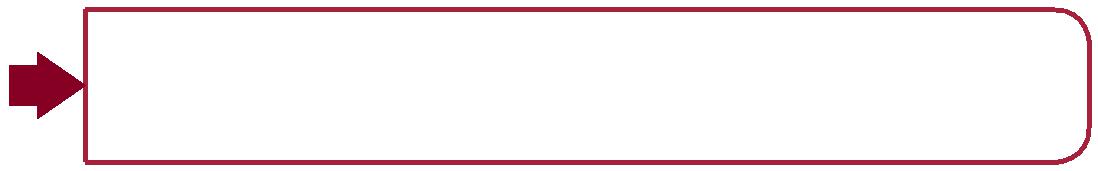 передавать в целях предотвращения конфликта интересов принадлежа-щие ему ценные бумаги (доли участия, паи в уставных (складочных) ка-питалах организаций) в доверительное управление в соответствии с гра-жданским законодательством Российской ФедерацииПорядок уведомления о возникновении конфликта интересов или о возможности его возникновения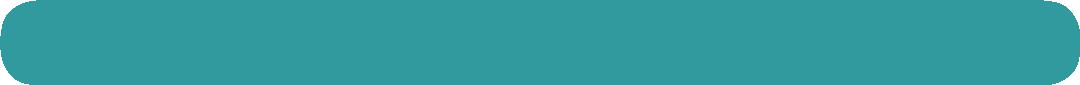 Рассмотрим подробнее алгоритм действий при возникновении личной заинтересованности, которая приводит или может привести к конфликту интересов.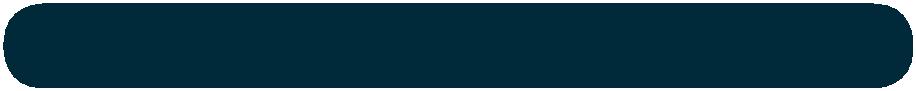 Алгоритм действий при возникновении конфликта(конфликтов) интересов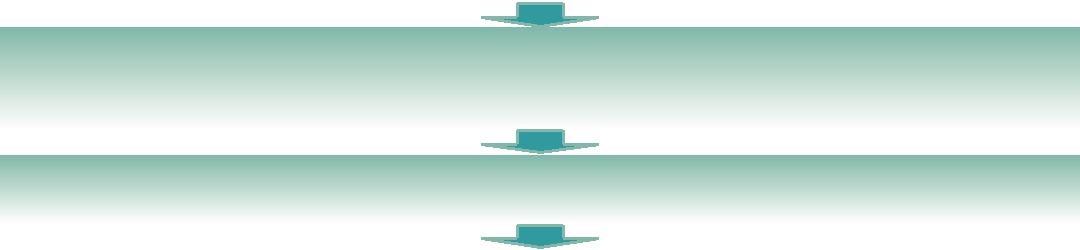 служащего или лица, замещающего соответствующую должность, возникает личная заинтересованность, которая, по его мнению, приводит или может привести к конфликту интересовСлужащий или лицо, замещающее должность, составляет письменноеуведомление по установленной форме (образец прилагается)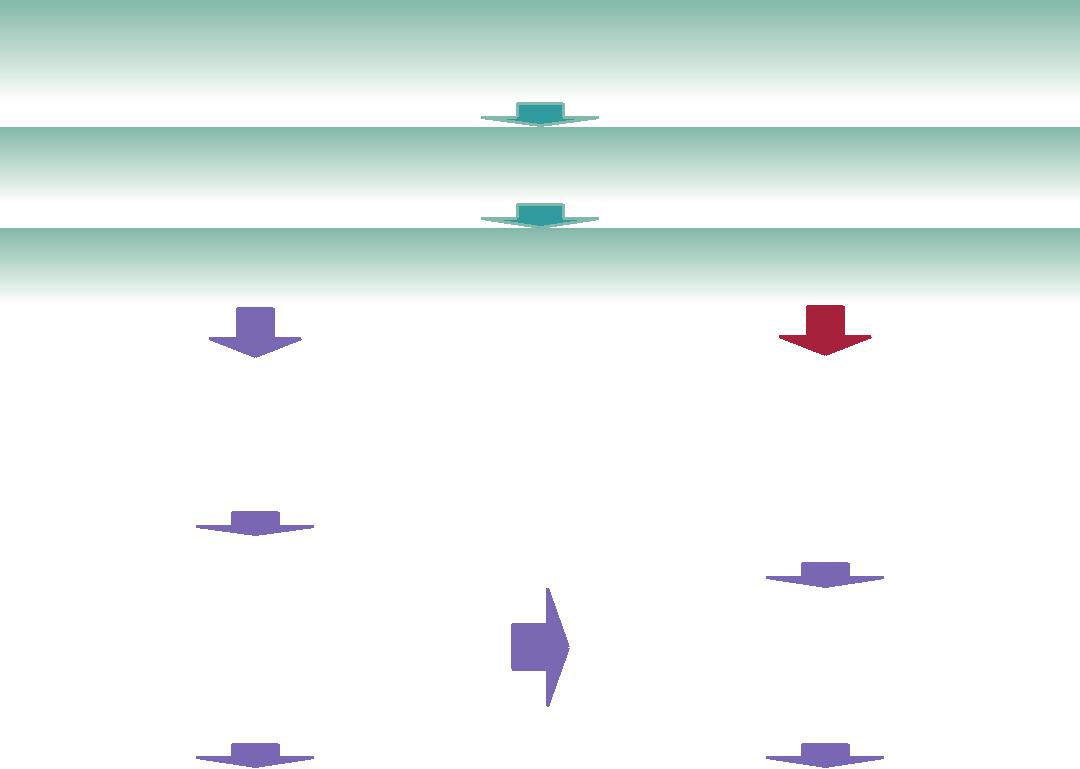 Служащий или лицо, замещающее должность, направляет уведомление представителю нанимателя, либо в кадровое подразделение либо лицу, в должностные обязанности которого входит работа по профилактикеПоступившее уведомление регистрируется. Копия зарегистрированного уведомления с отметкой о регистрации выдается служащему или лицу, замещающему должностьЗарегистрированное уведомление передается для рассмотрения представителю нанимателя (работодателю), который принимает одно из решенийКомиссия по урегулированию конфликта интересов принимает решение о соблюдении или несоблюдении служащим или лицом, замещающим должность требований об урегулировании конфликта интересов.Образец уведомления о возникновении личной заинтересованности, которая приводит или может привести к конфликту интересов служащего (см. Приложение 1).Уведомление представителя нанимателя о склонении к коррупцииВ соответствии с Федеральным законом «О противодействии коррупции», государственный или муниципальный служащий обязан уведомлять представителя нанимателя (работодателя), органы прокуратуры или другие государственные органы обо всех случаях обращения к нему каких-либо лиц в целях склонения его к совершению коррупционных правонарушений.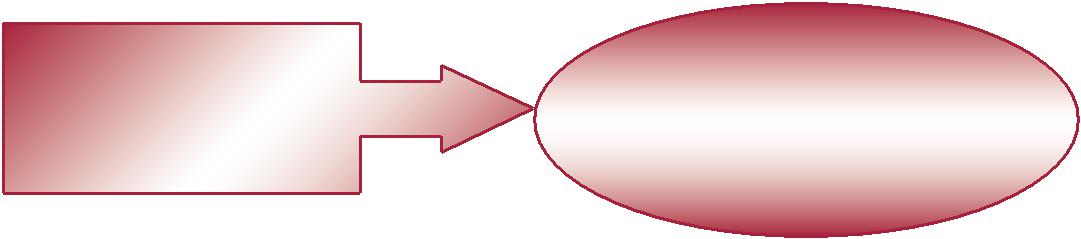 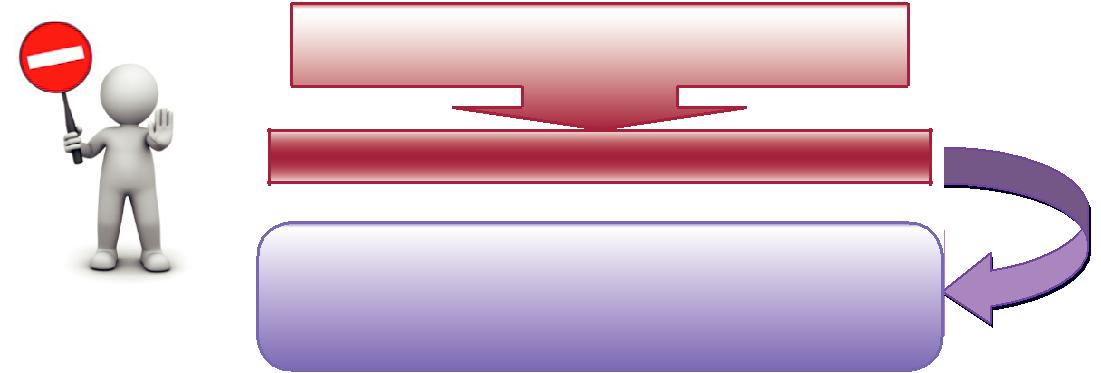 Невыполнение служащим вышеуказанной должностной(служебной) обязанностиявляется правонарушениемвлекущим его увольнение со службы либо привлечение его к иным видам ответственности в соответствии с законодательством Российской ФедерацииПорядок уведомления представителя нанимателя (работодателя) о фактах обращения в целях склонения государственного или муниципального служащего к совершению коррупционных правонарушений, перечень сведений, содержащихся в уведомлениях, организация проверки этих сведений и порядок регистрации уведомлений определяются представителем нанимателя (работодателем).  	•       Образец уведомления представителя нанимателя (работодателя) о фактах обращения в целях склонения к совершению коррупционных правонарушений (см. Приложение 2).  1                                                                                                                  Приложение 1Представителю нанимателя___________________________________                                                                               (Ф.И.О.)___________________________________(должность заявителя)___________________________________(Ф.И.О.)Уведомлениео возникновении личной заинтересованности, которая приводит или может привести к конфликту интересов служащегоСообщаю, что:1._____________________________________________________________________(Описание личной заинтересованности, которая приводит или можетпривести к возникновению конфликта интересов)2._____________________________________________________________________(Описание должностных обязанностей, на исполнение которых может негативно повлиять либо негативно влияет личная заинтересованность)3.                                                                                                              Приложение 2	__________________________________________(Ф.И.О., должность представителянанимателя (работодателя))                                                                 __________________________________________(наименование государственного органаили органа местного самоуправления)                                                                 __________________________________________(Ф.И.О., должность государственного                                                                 __________________________________________или муниципального служащего, местожительства, телефон)УВЕДОМЛЕНИЕо факте обращения в целях склонения государственного или муниципального служащего к совершению коррупционных правонарушенийСообщаю, что:_______________________________________________________________(описание обстоятельств, при которых стало известно о случаях_________________________________________________________________обращения к государственному или муниципальному служащему в связи _________________________________________________________________исполнением им служебных обязанностей каких-либо лиц в целях склонения_________________________________________________________________его к совершению коррупционных правонарушений_________________________________________________________________(дата, место, время, другие условия))_________________________________________________________________________________________________________________________________.2.________________________________________________________________ (подробные сведения о коррупционных правонарушениях, которые _________________________________________________________________ должен был бы совершить государственный или муниципальный служащий_________________________________________________________________по просьбе обратившихся лиц)________________________________________________________________._______________________________________________________________(все известные сведения о физическом (юридическом) лице,_________________________________________________________________ склоняющем к коррупционному правонарушению) _________________________________________________________________________________________________________________________________._______________________________________________________________(способ и обстоятельства склонения к коррупционному правонарушению_________________________________________________________________ (подкуп, угроза, обман и т.д.), а также информация об отказе (согласии) _________________________________________________________________ принять предложение лица о совершении коррупционного правонарушения) ________________________________________________________________.___________________________________(дата, подпись, инициалы и фамилия)НА себяНА супругу (супруга)НА каждого несовершенно-НА себяНА супругу (супруга)летнего ребенкалетнего ребенкасведения о доходахсведения об имуществе и об обязательствахсведения об имуществе и об обязательствахи расходах представляютсяимущественного характера представляютсяимущественного характера представляютсяежегодно (не позднеепо состоянию наотчетный период –30 апреля года, следу-конец отчетногос 1 январяющего за отчетным)периодапо 31 декабряотчетный период –ежегодно (не позднееежегодно (не позднеес 1 января30 апреля года, следу-30 апреля года, следу-по 31 декабряющего за отчетным)ющего за отчетным)Представитель нанимателя можетПредставитель нанимателяпередать уведомлениеможет рассмотреть уведомлениев комиссию по урегулированиюили поручить его рассмотрениеконфликта интересовпредседателю комиссии поПредставитель нанимателя можетурегулированию конфликта интересовПредставитель нанимателя можетнаправить уведомление в кадровоеКадровое подразделениеподразделение (лицу, в должностныеКадровое подразделениеобязанности которого входит работаосуществляет предварительноепо профилактике коррупционных ирассмотрение уведомления ииных правонарушений)подготавливает мотивированноеПредставитель нанимателяКадровое подразделениеПредставитель нанимателяпредставляет уведомление,направляет материалы в комиссию позаключение и другие материалы,урегулированию конфликта интересовполученные в ходе предварительногорассмотрения уведомленияпредставителю нанимателяУведомление о фактахявляется должностной (служебной)обращения в целях склоненияявляется должностной (служебной)обращения в целях склоненияобязанностью служащегок совершению коррупционныхобязанностью служащегок совершению коррупционных(за исключением случаев, когда по данным фактамправонарушений(за исключением случаев, когда по данным фактамправонарушенийпроведена или проводится проверка)проведена или проводится проверка)(Дополнительные сведения)(Дополнительные сведения)___________________________________________(дата)(подпись)(инициалыи фамилия)